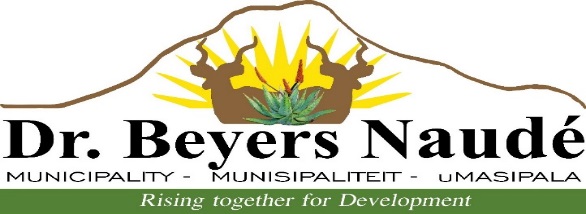 Applications are hereby invited from suitably qualified and experienced persons for the following vacant position:FINANCIAL INTERN x5         Two (2) year contractREQUIREMENTS 	A three – year Bachelors Degree or National Diploma with majors in Accounting, Economics or Finance including either Risk Management and/or Auditing among other. 	Sound written and oral communication skills 	Computer literacy 	Accuracy will serve as a strong recommendation 	The intern will sign an internship agreement which is in addition to the employment contract. 	The effect of the agreement is to ensure commitment to the programme which require, amongst other, full participation in the educational and workplace assignments and observance of policies and procedures. 	The candidate must be between the ages 21 and 35.INTERNSHIP OVERVIEW 	The Internship programme is a structured professional training and work experience with the goal of providing high quality training and practical exposure in all aspects of a Municipal Budget and Treasury Office which is governed by the Municipal Finance Management Act, Act 56 of 2003 and the underlying reforms. 	The programme has a logical training sequence that builds on the skills and competencies acquired during University and Technikon training. 	It ends where appropriate, with the credits or a qualification in Municipal Finance Management in line with the Municipal Minimum Competency Regulations, Gazette 29967 of June 2007.REMUNERATION:	R96 000 per annum (All inclusive)All applicants must complete the official Dr Beyers Naude Local Municipality application form which much be accompanied by a detailed curriculum vitae plus certified copies of all qualifications of applicants and at least two recent testimonials which must reach the Human Resources Officer, (Mrs.H.C.Wessels) at Dr Beyers Naude Local Municipality, P.O. Box 71, Graaff-Reinet, 6280 not later than Friday, 22 February 2019.  Late, faxed or emailed applications will not be considered. The municipality is committed to the provisions of the Employment Equity Act in its Recruitment/Employment policies.Applicants who have not been contacted within six weeks from the closing date should consider themselves unsuccessful. Canvassing of councillors or officials in respect of the position will lead to the disqualification of the applicant. The Council reserves the right to recover the cost of this advert from any candidate who, after appointment, declines such appointment.  Council reserves the right not to fill the vacancy.DR E.M. RANKWANAMUNICIPAL MANAGERP.O. Box 71								Tel:  049 8075700Graaff-Reinet								Fax: 049 89243196280 NOTICE NO: 10/2019